              Инструкция по регистрации на платформе MoodleНа сайте Института (электронный адрес   https://iro-to.ru)  выбираем активную ссылку MOODLE.В верхнем правом углу выбираем «Вход»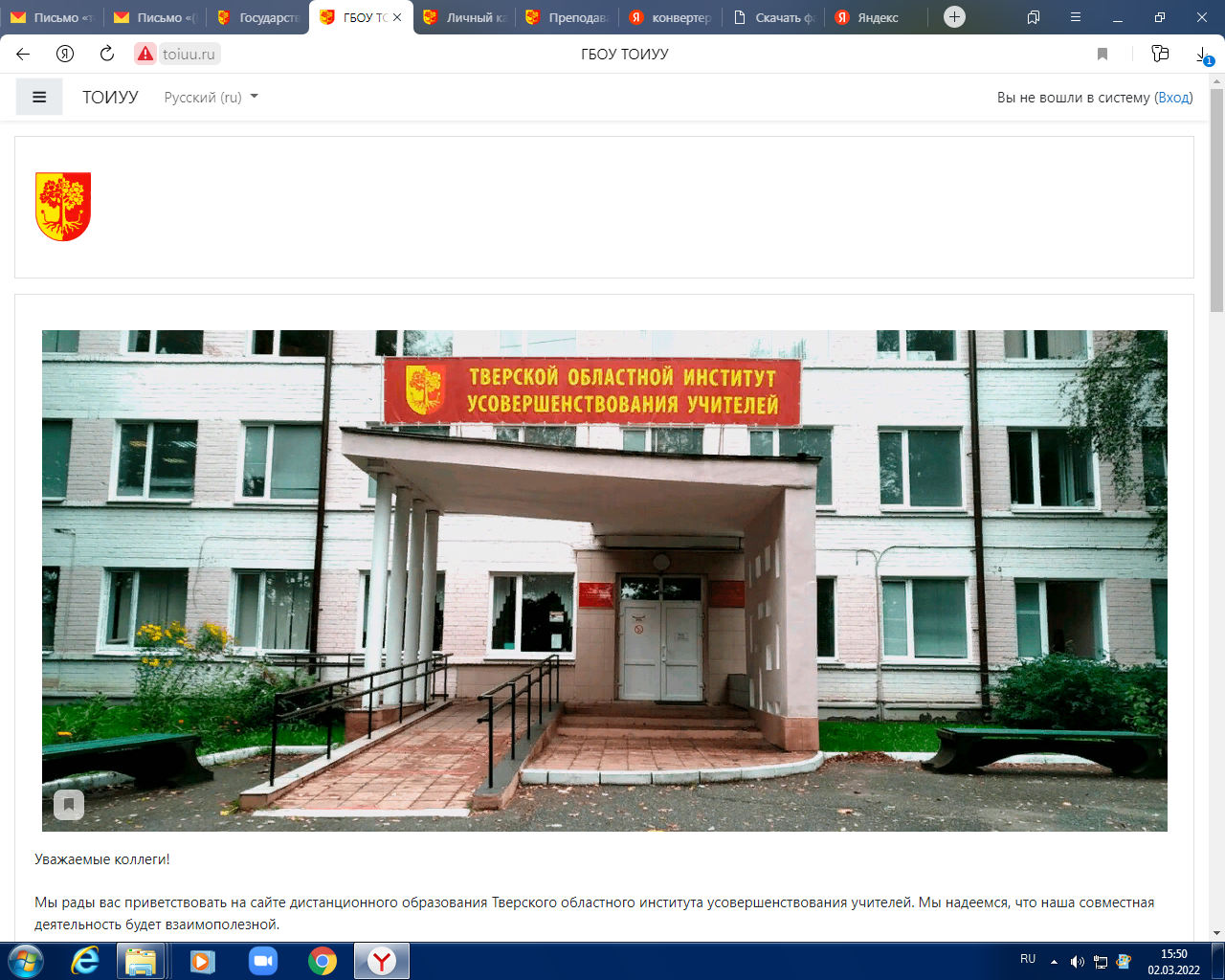 Если Вы регистрировались ранее нужно заходить со своим логином и паролем (в таком случае переходим к п.8)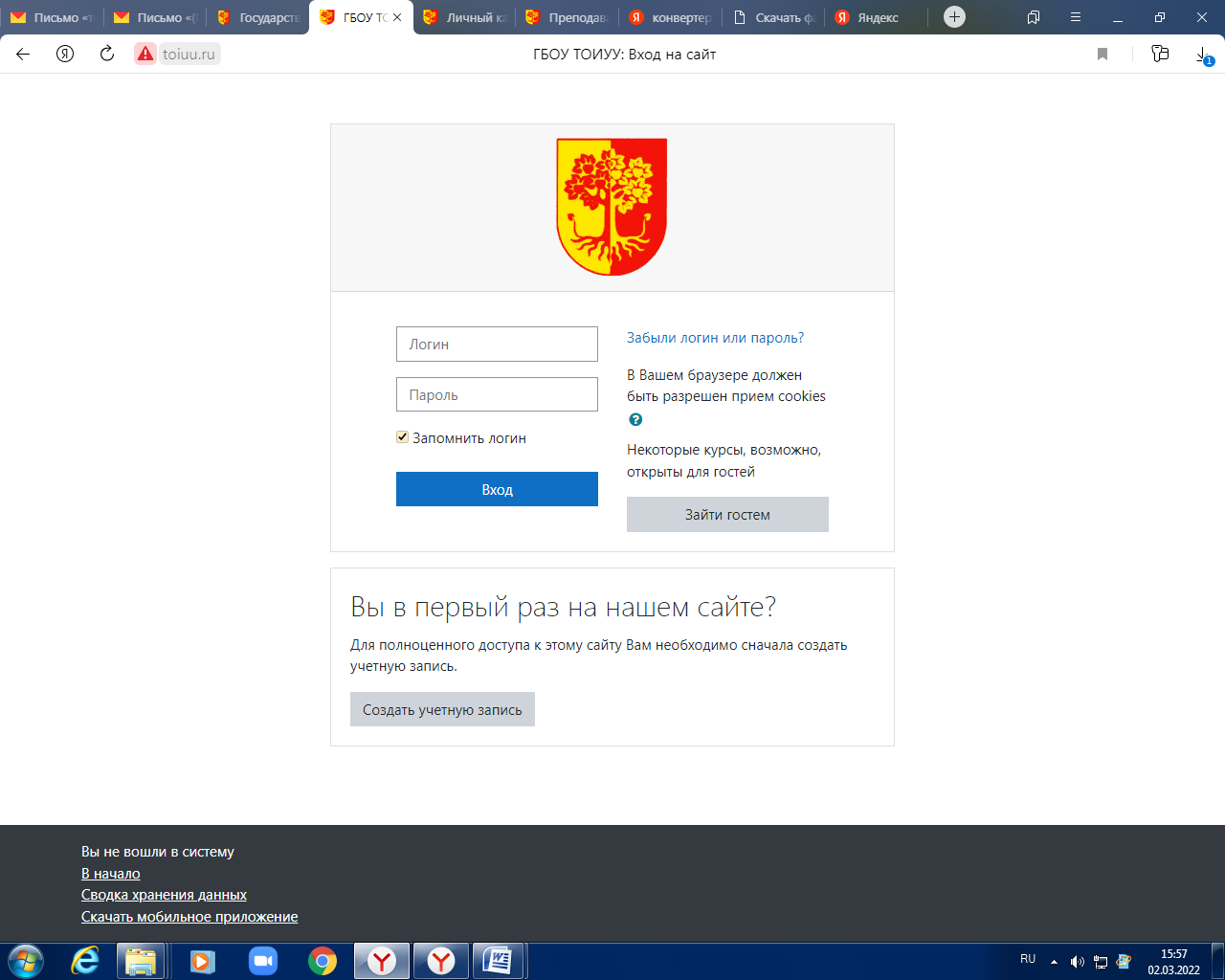 Если Вы заходите первый раз - выбираем  «Создать учетную запись» 5. Далее регистрируемся – заполняем все предложенные поля.6. Выбираем «Создать мой новый  аккаунт»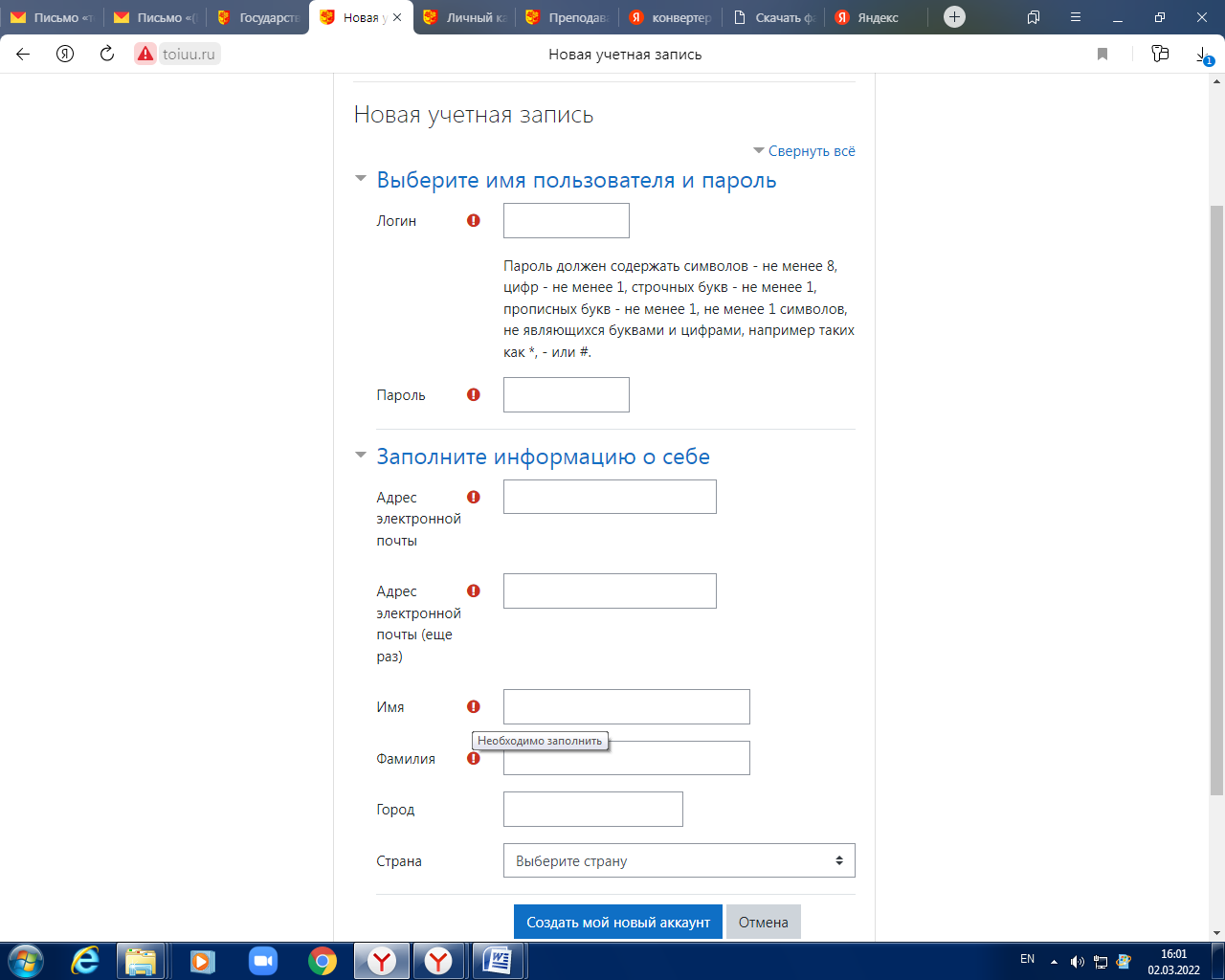 7. На указанную Вами почту придет письмо для подтверждения, обязательно пройти по ссылке в письме для окончания регистрации. Таким образом вы создали личный кабинет.                                  Для записи на курс8.Заходим на свою страницу (в личный кабинет) со своим логином и паролем.9. Выбираем в левом верхнем углу «Домашнюю страницу»10.На экране в списке курсов  выбираем нужную нам тему .11. Далее  - «Записаться на курс»